Załącznik nr 1a do Regulaminu konkursu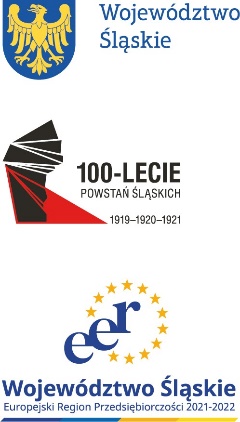 Formularz zgłoszeniowy- PRZEDSZKOLAKONKURS PLASTYCZNY „JA I EUROPA”KATEGORIA I- przedszkolaKATEGORIA I- przedszkolaImię i nazwisko zgłaszanych podopiecznychGrupaNazwa placówkiAdres placówkiNumer telefonu placówki/ email placówkiImię i nazwisko opiekunaOświadczenie dyrektora placówki zgłaszającej pracę/e konkursową/eOświadczam, że:zapoznałam/em się z Regulaminem Konkursu Plastycznego dla przedszkoli oraz uczniów klas I-III szkół podstawowych pt: „JA i EUropa” organizowanego przez Województwo Śląskie, pod patronatem Marszałka Województwa Śląskiego wraz z załącznikami oraz akceptuję wszystkie jego postanowienia,posiadam zgody rodziców / opiekunów prawnych dzieci na uczestnictwo w Konkursie,posiadam i dołączam do formularza zgłoszeniowego oświadczenia rodziców / opiekunów prawnych dzieci zgodne ze wzorem stanowiącym Załącznik nr 2 do Regulaminu Konkursu,udostępniłem/am wszystkim osobom uczestniczącym ze strony Placówki oświatowej, w każdym z etapów realizacji Konkursu, informacje dotyczące przetwarzania ich danych osobowych przez Organizatora.Załączniki______ szt. prac plastycznych wykonanych przez dzieci,______ szt. oświadczeń rodziców / opiekunów prawnych dzieci, których prace zostały zgłoszone do Konkursu, zgodne ze wzorem stanowiącym Załącznik nr 2 do Regulaminu Konkursu.Podpis i pieczęć dyrektora placówkiInformacje dotyczące przetwarzania danych osobowych stanowią Załącznik nr 3 do Regulaminu Konkursu.Informacje dotyczące przetwarzania danych osobowych stanowią Załącznik nr 3 do Regulaminu Konkursu.